REQUERIMENTO Nº 1032/2015Requer Voto de Pesar pelo falecimento do SR. ORLANDO LUIS CAPETTA, ocorrido recentemente. Senhor Presidente, Nos termos do Art. 102, Inciso IV, do Regimento Interno desta Casa de Leis, requeiro a Vossa Excelência que se digne a registrar nos anais desta Casa de Leis voto de profundo pesar pelo falecimento do Sr. Orlando Luis Capetta, ocorrido no último dia 23 de julho. Requeiro, ainda, que desta manifestação seja dada ciência aos seus familiares, encaminhando cópia do presente à Rua Venceslau Braz, 164, 31 de Março, nesta cidade.Justificativa:O Sr. Orlando Luis Capetta tinha 64 anos de idade e era casado com Maria Aparecida da Silva Capetta e deixou os filhos Vanessa, Gisele e Rodrigo.Benquisto por todos os familiares e amigos, seu passamento causou grande consternação e saudades; todavia, sua memória há de ser cultuada por todos que em vida o amaram.Que Deus esteja presente nesse momento de separação e dor, para lhes dar força e consolo.É, pois, este o Voto, através da Câmara de Vereadores, em homenagem póstuma e em sinal de solidariedade.                    Plenário “Dr. Tancredo Neves”, em 24 de julho de 2015. José Antonio FerreiraDr. José                                              -vereador-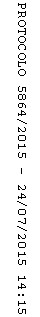 